Year 3 – Autumn 2 Medium Term Plan Year 3 – Autumn 2 Medium Term Plan Year 3 – Autumn 2 Medium Term Plan Year 3 – Autumn 2 Medium Term Plan Year 3 – Autumn 2 Medium Term Plan Year 3 – Autumn 2 Medium Term Plan Year 3 – Autumn 2 Medium Term Plan Year 3 – Autumn 2 Medium Term Plan Year 3 – Autumn 2 Medium Term Plan Year 3 – Autumn 2 Medium Term Plan Week 130/10 Week 26/11Week 313/11Week 420/11Week 527/11Week 527/11Week 64/12Week 64/12Week 711/12EventsFamily & community enrichmentChrist the KingWider ExperiencesBig Questions 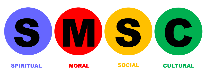 What makes a community? (enrichment) How can I let my light shine brightly? (science/RE)How does the Jesse tree represent Jesus’ ancestors? (RE)How can we prepare for Christmas? (RE)What are the qualities of a good leader? (History)What are the qualities of a good leader? (History)What do you aspire to be? (Literacy)What do you aspire to be? (Literacy)Why do we pray? (RE)Guided ReadingChristmas CatastropheBedrock VocabularyChristmas CatastropheBedrock VocabularyChristmas CatastropheBedrock VocabularyChristmas CatastropheBedrock VocabularyChristmas CatastropheBedrock VocabularyChristmas CatastropheBedrock VocabularyChristmas CatastropheBedrock VocabularyChristmas CatastropheBedrock VocabularyChristmas CatastropheBedrock VocabularyIndependent QuestionsBill’s New FrockMaking MistakesThe Magic Mystery of TreesThe Magic FingerThe Magic FingerGrrrrGrrrrAfrica, Amazing AfricaAfrica, Amazing AfricaSPaGPrepositionsAdverbsDeterminers: a, anSentence typesSentence typesWritingThe Queen’s Token (to pg26)Paragraph 1 – Hal’s journeyParagraph 2 – Hal gets capturedFinal Write – Diary entry – Dandy DisappearsThe Queen’s Token (to pg26)Paragraph 1 – Hal’s journeyParagraph 2 – Hal gets capturedFinal Write – Diary entry – Dandy DisappearsThe Queen’s Token (to pg26)Paragraph 1 – Hal’s journeyParagraph 2 – Hal gets capturedFinal Write – Diary entry – Dandy DisappearsThe Queen’s TokenParagraph 1 – Purpose of letterParagraph 2 – Working in the gardensFinal Write – Informal letter to Millicent about new job working for the KingThe Queen’s TokenParagraph 1 – Purpose of letterParagraph 2 – Working in the gardensFinal Write – Informal letter to Millicent about new job working for the KingThe Queen’s TokenParagraph 1 – Purpose of letterParagraph 2 – Working in the gardensFinal Write – Informal letter to Millicent about new job working for the KingThe Queen’s TokenParagraph 1 – Purpose of letterParagraph 2 – Working in the gardensFinal Write – Informal letter to Millicent about new job working for the KingThe Queen’s TokenParagraph 1 – Purpose of letterParagraph 2 – Working in the gardensFinal Write – Informal letter to Millicent about new job working for the KingThe Queen’s TokenParagraph 1 – Purpose of letterParagraph 2 – Working in the gardensFinal Write – Informal letter to Millicent about new job working for the KingMathsAddition and Subtraction Addition and Subtraction Multiplication and Division (A)Multiplication and Division (A)Multiplication and Division (A)Multiplication and Division (A)Multiplication and Division (A)Multiplication and Division (A)Multiplication and Division (A)REVisitors EXP - Guidelines for being a good visitorLF1 - Create decoration for Jesse treeLF2 - Answer questions about scriptureLF3 - Advent promises for displayLF4 - Diary entry as MaryLF5 - Interview questions for the shepherdsLF6 - Select gift for Jesus and write Him a messageReflect and check-outVisitors EXP - Guidelines for being a good visitorLF1 - Create decoration for Jesse treeLF2 - Answer questions about scriptureLF3 - Advent promises for displayLF4 - Diary entry as MaryLF5 - Interview questions for the shepherdsLF6 - Select gift for Jesus and write Him a messageReflect and check-outVisitors EXP - Guidelines for being a good visitorLF1 - Create decoration for Jesse treeLF2 - Answer questions about scriptureLF3 - Advent promises for displayLF4 - Diary entry as MaryLF5 - Interview questions for the shepherdsLF6 - Select gift for Jesus and write Him a messageReflect and check-outJourneysEXP – Pathway of the year 2023LF1 – Explain what the Liturgical year isLF2 – Research special season and write letter to friend about itLF3 – Find out about a Sunday in ordinary timeLF4 – Class booklet of Mary’s feast daysLF5 – Write own psalmLF6 – Ask and answer questions about prayerReflect and check-outJourneysEXP – Pathway of the year 2023LF1 – Explain what the Liturgical year isLF2 – Research special season and write letter to friend about itLF3 – Find out about a Sunday in ordinary timeLF4 – Class booklet of Mary’s feast daysLF5 – Write own psalmLF6 – Ask and answer questions about prayerReflect and check-outJourneysEXP – Pathway of the year 2023LF1 – Explain what the Liturgical year isLF2 – Research special season and write letter to friend about itLF3 – Find out about a Sunday in ordinary timeLF4 – Class booklet of Mary’s feast daysLF5 – Write own psalmLF6 – Ask and answer questions about prayerReflect and check-outJourneysEXP – Pathway of the year 2023LF1 – Explain what the Liturgical year isLF2 – Research special season and write letter to friend about itLF3 – Find out about a Sunday in ordinary timeLF4 – Class booklet of Mary’s feast daysLF5 – Write own psalmLF6 – Ask and answer questions about prayerReflect and check-outJourneysEXP – Pathway of the year 2023LF1 – Explain what the Liturgical year isLF2 – Research special season and write letter to friend about itLF3 – Find out about a Sunday in ordinary timeLF4 – Class booklet of Mary’s feast daysLF5 – Write own psalmLF6 – Ask and answer questions about prayerReflect and check-outJourneysEXP – Pathway of the year 2023LF1 – Explain what the Liturgical year isLF2 – Research special season and write letter to friend about itLF3 – Find out about a Sunday in ordinary timeLF4 – Class booklet of Mary’s feast daysLF5 – Write own psalmLF6 – Ask and answer questions about prayerReflect and check-outScienceLightTo recognise that we need light in order to see things and that dark is the absence of lightTo notice that light is reflected from surfacesTo notice that light is reflected from surfacesTo recognise that light from the sun can be dangerous and that there are ways to protect our eyesTo recognise that shadows are formed when the light from a light source is blocked by a solid objectTo recognise that shadows are formed when the light from a light source is blocked by a solid objectTo find patterns in the way that the size of shadowschangeTo find patterns in the way that the size of shadowschangeComputingOnline Safety x3Spread sheets x3Safety inNumbersFact or Fiction?Appropriate Content & RatingsCreating Pie Charts and Bar GraphsUsing more than and Spin Button ToolsUsing more than and Spin Button ToolsAdvanced Mode and Cell AddressesAdvanced Mode and Cell AddressesTopicThe TudorsLO: To know when the Tudors ruled and locate where they ruled on a map of the United KingdomHistory:Put events, people, places and artefacts on a time-line Geography:Locate places on a range of mapsLO: To find out about Henry VIII and his 6 wivesHistory:Develop use of appropriate subject terminology, such as: empire, civilisation, monarch Identify and give reasons for historical events, situations and changesIdentify and begin to describe historically significant people and events in situationsLO: To sketch King Henry VIII in the style of Hans Holbein the YoungerArt:Drawing: Include increased detail within work Knowledge about artists: Use the work of artists e.g. Ruth Daniels, Mark Quinn, Carol Simms (colour)LO: To research and design my own Tudor shieldDesign & Technology:Gather information about the particular needs and wants of particular individualsResearch designsLO: To explore what it was like to live during the Tudor timesHistory:Use correct terminology to describe events in the past Ask and answer questions about the past, considering aspects of change, cause, similarity and difference and significance Describe and begin to make links between main events, situations and changes within and across different periods and societiesLO: To explore what it was like to live during the Tudor timesHistory:Use correct terminology to describe events in the past Ask and answer questions about the past, considering aspects of change, cause, similarity and difference and significance Describe and begin to make links between main events, situations and changes within and across different periods and societiesLO: To follow a Tudor food recipeDesign and Technology:How to prepare and cook a variety of predominantly savory dishes safely and hygienicallyMeasure using gramsFollow a recipeLO: To follow a Tudor food recipeDesign and Technology:How to prepare and cook a variety of predominantly savory dishes safely and hygienicallyMeasure using gramsFollow a recipeLO: To write a character description about Henry VIIIWriting:Expanded noun phrasesFronted adverbialsSubordinating conjunctionsTitleMusic